Bezpečnostní list ze dne 1. 12. 2017, verze 1ODDÍL 1: Identifikace látky/směsi a společnosti/podnikuIdentifikátor výrobku Identifikace směsi:Obchodní název:	CLINAIRObchodní kód:	CA115 GREENPříslušná určená použití látky nebo směsi a nedoporučená použití Doporučené využití:Čisticí roztok na filtry pro statické i mobilní klimatizace.Podrobné údaje o dodavateli bezpečnostního listu
Společnost:AXOR SRLVia dell'Artigianato 835020 Pernumia (PD)AXOR-S.R.L. - Tel.: 0039-0429 - 763476 od pondělí do pátku 8.30-17.30 Kompetentní osoba zodpovědná za bezpečnostní listaxor@axor.netTelefonní číslo pro naléhavé situaceAXOR-S.R.L. - Tel.: 0039-0429 - 763476 od pondělí do pátku 8.30-17.30 CENTRO ANTIVELENI DI BERGAMO tel: 0039-800-883300ODDÍL 2: Identifikace nebezpečnostiKlasifikace substance nebo směsi Regulační kritéria ES 1272/2008 (CLP)Tento produkt není podle nařízení ES 1272/2008 (CLP) klasifikován jako nebezpečný.Nepříznivé chemicko-fyzikální účinky a účinky na lidské zdraví a životní prostředí Žádná další nebezpečíPrvky označeníSložení produktu:Seznam všech složek dle vzrůstající hmotnosti, rozděleno do procentuálních hmotnostních kategorií (nařízení 648/2004 ES příloha VII, C).fosforitany, polykarboxyláty, neiontové povrchově aktivní látky	< 5 % Tento produkt také obsahuje:	ParfémyKonzervační přípravky:	2-phenoxyethanolTento produkt není podle nařízení ES 1272/2008 (CLP) klasifikován jako nebezpečný. Výstražné symboly nebezpečnosti:Žádné Standardní věty o nebezpečnosti:Žádné Pokyny pro bezpečné zacházení:P101 Je-li nutná lékařská pomoc, mějte po ruce obal nebo štítek výrobku. P102 Uchovávejte mimo dosah dětí.Speciální opatření: ŽádnáSpeciální opatření dle přílohy XVII nařízení REACH a následných dodatků: ŽádnáDalší nebezpečnostvPvB látky: Žádné - PBT látky: Žádné Další nebezpečnosti:Žádná další nebezpečíODDÍL 3: Složení/informace o složkáchLátky Žádné údajeSměsiNebezpečné složky ve smyslu nařízení CLP a související klasifikace:ODDÍL 4: Pokyny pro první pomocPopis první pomoci 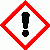 V případě kontaktu s kůží:Omyjte velkým množstvím mýdla a vody.V případě kontaktu s očima:V případě kontaktu V případě požití:oči ihned vypláchněte velkým množstvím vody a vyhledejte lékařskou pomoc.Za žádných okolností nevyvolávejte zvracení. IHNED VYHLEDEJTE LÉKAŘSKÉ VYŠETŘENÍ.V případě vdechnutí:Vyveďte postiženou osobu na čerstvý vzduch, udržujte ji v teple a v klidu.Nejdůležitější akutní a opožděné symptomy a účinky ŽádnéPokyn týkající se okamžité lékařské pomoci a zvláštního ošetření Ošetření:ŽádnéODDÍL 5: Opatření pro hašení požáruHasivaVhodné hasicí prostředky:Voda.Oxid uhličitý (CO2).Hasicí prostředky, které se z bezpečnostních důvodů nesmí použít: Žádné konkrétní.Zvláštní nebezpečnost vyplývající z látky nebo směsi Nevdechujte plyny vzniklé při explozi nebo hoření. Při hoření vzniká hustý kouř.Pokyny pro hasičePoužijte vhodný dýchací přístroj.Vodu kontaminovanou při hašení zajistěte samostatně. Tato voda nesmí být vypuštěna do odpadního potrubí.Pokud to lze bezpečně provést, přesuňte nepoškozené nádoby z oblasti bezprostředního nebezpečí.ODDÍL 6: Opatření v případě náhodného únikuOpatření na ochranu osob, ochranné prostředky a nouzové postupy Noste osobní ochranné pomůcky.Přesuňte osoby do bezpečí.Viz ochranná opatření v bodech 7 a 8.Opatření na ochranu životního prostředíZabraňte úniku do půdy/podloží. Zabraňte úniku do povrchových vod nebo odpadního potrubí. Zadržte vodu kontaminovanou při mytí a zlikvidujte ji.V případě úniku plynů nebo úniku do vodních cest, půdy nebo odpadního potrubí informujte zodpovědné úřady.Materiál vhodný pro absorpci: absorpční materiál, organický, písekMetody a materiály pro omezení úniku a pro čištění Omyjte velkým množstvím vody a mýdla.Odkaz na jiné oddíly Viz oddíly 8 a 13.ODDÍL 7: Zacházení a skladováníOpatření pro bezpečné zacházeníVyvarujte se kontaktu s očima a kůži, výparů a par. Při práci nejezte a nepijte.Viz také sekci 8 týkající se doporučeného ochranného vybavení.Podmínky pro bezpečné skladování látek a směsí včetně neslučitelných látek a směsí Uchovávejte odděleně od potravin, nápojů a krmiv.Nekompatibilní materiály:Žádné konkrétní.Instrukce týkající se skladovacích prostor:Adekvátně odvětrávané prostory.Specifická konečná použití Žádná konkrétní.ODDÍL 8: Omezování expozice/osobní ochranné prostředkyKontrolní parametrypropan-2-ol; isopropyl alcohol; isopropanol – CAS: 67-63-0ACGIH - TWA(8h): 200 ppm - STEL: 400 ppm - poznámky: A4, BEI - podráždění očí a URT, poškození CNSDNEL hodnoty expozičních limitůpropan-2-ol; isopropyl alcohol; isopropanol – CAS: 67-63-0Profesionální pracovník: 26 mg/kg – Expozice: Na člověka orálně – frekvence: Dlouhodobá, systémové účinkyProfesionální pracovník: 89 ppm – Expozice: Na člověka Vdechnutí – frekvence: Dlouhodobá, systémové účinkyProfesionální pracovník: 319 mg/kg – Expozice: Na člověka Kožně – frekvence: Dlouhodobá, systémové účinky2-phenoxyethanol – CAS: 122-99-6Průmyslový pracovník 34,72 mg/kg – Expozice: Na člověka Kožně – frekvence: Dlouhodobá, systémové účinkyPrůmyslový pracovník 28,03 mg/kg – Expozice: Na člověka Vdechnutí – frekvence: Dlouhodobá, systémové účinkyPrůmyslový pracovník 8,07 mg/m3 – Expozice: Na člověka Vdechnutí – frekvence: Dlouhodobá, systémové účinkyPNEC hodnoty expozičních limitůpropan-2-ol; isopropyl alcohol; isopropanol – CAS: 67-63-0 Cíl: Sladká voda – hodnota: 140,9 mg/lCíl: Mořská voda – hodnota: 140,9 mg/lCíl: Sladkovodní sediment – hodnota: 552 mg/kg Cíl: Sediment v mořské vodě – hodnota: 552 mg/kgCíl: Mikroorganismy v čističce odpadních vod – hodnota: 2251 mg/lOmezování expozice Ochrana očí:Při normálním použití není třeba. V každém případě postupujte podle správné pracovní praxe.Ochrana kůže:Při běžném používání není potřeba přijmout žádná speciální opatření.Ochrana rukou:Při normálním použití není třeba.Ochrana dýchacího ústrojí:Při normálním použití není třeba.Tepelné nebezpečí: ŽádnéRegulace vystavení životnímu prostředí: ŽádnéVhodné technické kontroly: ŽádnéODDÍL 9: Fyzikální a chemické vlastnostiInformace o základních fyzikálních a chemických vlastnostechDalší informaceODDÍL 10: Stálost a reaktivitaReaktivitaStabilní za normálních podmínekChemická stabilitaStabilní za normálních podmínekMožnost nebezpečných reakcí ŽádnáPodmínky, kterých je třeba se vyvarovatStabilní za normálních podmínek.Nekompatibilní materiály Žádné konkrétní.Nebezpečné produkty rozkladu Žádné.ODDÍL 11: Toxikologické informaceInformace o toxikologických účincích: Toxikologické informace o produktu:žádné údajeToxikologické informace o hlavních složkách produktu: Propan-2-ol, isopropyl alcohol, isopropanol – CAS: 67-63-0Akutní toxicita:Test: LD50 – způsob: Orálně – druh: Potkan = 4710 mg/kg Test: LD50 – způsob: Kožně – druh: Potkan = 12800 mg/kgTest: LC50 – způsob: Vdechnutí – druh: Potkan = 72,6 mg/l – délka trvání: 4h 2-phenoxyethanol – CAS: 122-99-6a) akutní toxicita:Test: LD50 – způsob: Kožně – druh: Potkan = 2214 mg/kg 2-phenoxyethanol – CAS: 122-99-6LD50 (KRÁLÍK) KOŽNĚ: 5000 MG/KGPokud není uvedeno jinak, musí být níže uvedené informace požadované nařízením EU 2015/830 považovány za nehodící se:akutní toxicita,poleptání/podráždění kůže,vážné poškození/podráždění očí,respirační nebo kožní přecitlivělost,mutagenní schopnost zárodečných buněk,karcinogenita,toxicita pro reprodukci,STOT – jednorázová expozice,STOT – opakovaná expozice,nebezpečnost při vdechnutí.ODDÍL 12: Ekologické informaceToxicitaPřijměte takové právní praktiky, aby nedošlo k úniku produktu do prostředí.MASTNÝ ALKOHOL ETHOXYLÁT 6EO, DECETH-6 – CAS: 26183-52-8Akutní toxicita pro vodní prostředí:Koncový bod: EC50 – druh: Dafnie = 13,5 mg/l – délka trvání h: 48 Koncový bod: EC50 – druh: Řasy = 12 mg/l – délka trvání h: 72propan-2-ol; isopropyl alcohol; isopropanol – CAS: 67-63-0a) akutní toxicita pro vodní prostředí:Koncový bod: EC50 > 100 mg/l – délka trvání h: 48 Koncový bod: LC50 > 100 mg/l – délka trvání h: 722-phenoxyethanol - CAS: 122-99-6a) akutní toxicita pro vodní prostředí:Koncový bod: EC50 – druh: Řasy > 500 mg/l – délka trvání h: 72 Koncový bod: EC50 – druh: Dafnie > 500 mg/l – délka trvání h: 72Perzistence a rozložitelnostpropan-2-ol; isopropyl alcohol; isopropanol – CAS: 67-63-0Biologická rozložitelnost: Biologicky rozložitelné – test: žádné údaje – Délka trvání: žádné údaje - %: žádné údaje - Poznámky: žádné údajeBioakumulační potenciál: žádné údajeMobilita v půděžádné údajeVýsledky posouzení PBT a vPvBvPvB látky: Žádné - PBT látky: ŽádnéJiné nepříznivé účinky ŽádnéODDÍL 13: Pokyny pro odstraňování13.1. Metody nakládání s odpadyPokud je to možné, recyklujte. Postupujte při tom v souladu s platnými místními a národními předpisy.ODDÍL 14: Informace pro přepravuČíslo OSNV rámci nařízení o přepravě není látka klasifikována jako nebezpečná.Přepravní název OSN žádné údajeTřída (třídy) přepravního nebezpečí žádné údajeSkupina balenížádné údajeNebezpeční pro životní prostředí žádné údajeSpeciální opatření uživatelů žádné údajeHromadná přeprava podle přílohy II úmluvy MARPOL a předpisu IBCODDÍL 15: Informace o předpisechPředpisy týkající se bezpečnosti, zdraví a životního prostředí/specifické právní předpisy týkající se látky nebo směsi Směrnice 98/24/ES (Rizika spojená s chemickými činiteli používanými při práci)Směrnice 2000/39/ES (Hodnoty expozičních limitů na pracovišti) Nařízení č. 1907/2006/ES (REACH)Nařízení č. 1272/2008/ES (CLP)Nařízení č. 790/2009 ES (ATP 1 CLP) a č. 758/2013 EUNařízení č. 2015/830 EUNařízení č. 286/2011 EU (ATP 2 CLP) Nařízení č. 618/2012 EU (ATP 3 CLP) Nařízení č. 487/2013 EU (ATP 4 CLP) Nařízení č. 944/2013 EU (ATP 5 CLP) Nařízení č. 605/2014 EU (ATP 6 CLP) Nařízení č. 2015/1221 EU (ATP 7 CLP)Omezení související s produktem nebo s látkami v něm obsaženými dle přílohy XVII nařízení 1907/2006 ES (REACH) a následnými úpravami:ŽádnéV relevantních případech se obraťte na následující regulatorní ustanovení: Směrnice 2012/18/EU (Seveso III):Nařízení č. 648/2004/ES (detergenty) Směrnice 2004/42/ES (Směrnice VOC)Ustanovení související se směrnicí 2012/18 EU (Seveso III): Kategorie Seveso III dle přílohy 1, části 1ŽádnéPosouzení chemické bezpečnostiNebylo provedeno žádné vyhodnocení chemické bezpečnosti směsi.ODDÍL 16: Další informacePlné znění vět uvedených v Oddíle 3: H302 Zdraví škodlivý při požitíH319 Způsobuje vážné podráždění očíH225 Vysoce hořlavá kapalina a páry. H336 Může způsobit ospalost nebo závratě.Tento dokument připravila kompetentní osoba, která prošla příslušným vyškolením. Hlavní bibliografické zdroje:ECDIN - Environmental Chemicals Data and Information Network - Joint Research Centre, Commission of the European CommunitiesSAX's DANGEROUS PROPERTIES OF INDUSTRIAL MATERIALS - Eight Edition - VanNostrand ReinoldInformace zde obsažené jsou založeny na našich znalostech k výše uvedenému datu. Vztahují se výhradně na uvedený produkt a nepředstavují záruku konkrétní úrovně kvality.Uživatel je povinen přesvědčit se, že tyto informace jsou s ohledem na konkrétní zamýšlené použití vhodné a kompletní.Tento bezpečnostní list ruší a nahrazuje veškeré jeho předchozí verze:ADR:	Evropská dohoda o mezinárodní silniční přepravě nebezpečných věcí po silnici.CAS:	Chemical Abstracts Service (divize Americké chemické společnosti). CLP:	Klasifikace, označování, balení.DNEL:	Odvozená úroveň, při které nedochází k nepříznivým účinkům.EINECS:	Evropský seznam existujících obchodovaných chemických látek. GefStoffVO:	Nařízení o nebezpečných látkách, Německo.GHS:	Globálně harmonizovaný systém klasifikace a označování chemických látek.IATA:	Mezinárodní sdružení pro leteckou dopravu.IATA-DGR:	Nařízení o nebezpečném zboží vydané „Mezinárodním sdružením pro leteckou dopravu“ (IATA).ICAO:	Mezinárodní organizace pro civilní letectví.ICAO-TI:	Technické pokyny Mezinárodní organizace pro civilní letectví (ICAO).IMDG:	Mezinárodní předpis o námořní přepravě nebezpečných věcí. INCI:	Mezinárodní názvosloví kosmetických přísad. KSt:	Koeficient výbuchu.LC50:	Smrtelná koncentrace, pro 50 procent testované populace. LD50:	Smrtelná dávka, pro 50 procent testované populace.PNEC:	Předpokládaná koncentrace bez účinku.RID:	Nařízení o mezinárodní přepravě nebezpečných věcí po železnici.STEL:	Krátkodobý expoziční limit. STOT:	Toxicita pro specifické cílové orgány. TLV:	Mezní povolená hodnotaTWA:	Časově vážený průměrWGK:	Německá klasifikace nebezpečnosti pro vodní prostředí.MnožstvíNázevIdent. čísloIdent. čísloKlasifikace>= 1% -< 5%MASTNÝ ALKOHOL ETHOXYLÁT 6EO, DECETH-6CAS:26183-52-8  3.1/4/Orální akutní toxi. 4 H302 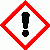   3.3/2 Podráždění očí. 2 H319>= 1% -< 5%propan-2-ol; isopropyl alcohol; isopropanolIndexové číslo: CAS: ES:603-117-00-067-63-0200-661-7  2.6/2 Hořlavá kapalina 2 H225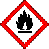   3.3/2 Podráždění očí 2 H319   3.8/3 STOT SE 3 H336>= 1% -< 5%2-phenoxyethanolIndex.číslo: CAS: ES:603-098-00-9122-99-6204-589-73.3/2 Podráždění očí 2 H319  3.1/4/Orální akutní toxicita. 4 H302VlastnostiHodnotaMetoda:Poznámky:Vzhled a barva:kapalina bílá----Zápach:bez zápachu----Prahová hodnota zápachu:není relevantní----pH:10,7----Bod tání/bod mrazu:žádné údaje----Počáteční bod varu a rozmezí bodu varu:>100°C----Bod vzplanutí:žádné údaje°C----Rychlost odpařování:žádné údaje----Pevná/plynná hořlavost:NENÍ HOŘLAVÉ----Horní/dolní mezní hodnoty hořlavosti nebo výbušnosti:žádné údaje----Tenze par:žádné údaje----Hustota par:žádné údaje----Relativní hustota:1,005----Rozpustnost ve vodě:ROZPUSTNÉ----Rozpustnost v oleji:NEROZPUSTNÉ----Partiční koeficient (n-oktanol/voda):žádné údaje----Teplota samovznícení:žádné údaje----Teplota rozkladu:žádné údaje----Viskozita:žádné údaje----Výbušné vlastnosti:žádné údaje----Oxidační vlastnosti:žádné údaje----VlastnostiHodnotaMetoda:Poznámky:Mísitelnost:žádné údaje----Rozpustnost v tuku:žádné údaje----Vodivost:žádné údaje----Vlastnosti relevantní pro skupinu látekžádné údaje----Třída nebezpečnosti a kategorie nebezpečnostiKódPopisHořl. kapalina 22.6/2Hořlavá kapalina, Kategorie 2Akutní toxicita 43.1/4/OrálněAkutní toxicita (orálně), Kategorie 4Podráždění očí 23.3/2Podráždění očí, Kategorie 2STOT SE 33.8/3Toxicita pro specifické cílové orgány – jednorázová expozice, Kategorie 3